一、产品介绍JC-101B型COD快速消解仪是一种快速测定化学耗氧量的加热装置。可进行COD、总磷、总氮等样品消解预处理。升级配备了标准可密封消解管。为了保证使用安全，便于客户实验过程中观察样品，聚创环保升级配置透明消解防护盖。防止液体喷溅对人体造成伤害。二、产品参数1、温度范围：室温-190℃
2、恒温精度： ±0.5℃
3、升温时间：（170℃）≤10min
4、测量范围：5-100mg/L      地表水    直接测量
50-1000mg/L    污水      直接测量
500-6000mg/L   污水      可稀释后测量
5、抗干扰能力：氯离子小于1000mg/L时，对结果无影响
6、消解时间：1~120min可任意调整
7、消解对象：COD、总磷、总氮等
8、测量时间：12个样品约需要15分钟
9、最大功耗：500W
10、电源：AC220V / 50Hz
11、加热样品数：标准9孔、12孔、16孔、25孔 可定做
12、孔径：φ16mm
13、孔深：8cm三、产品特点1、可自动完成恒温计时时间，时间设定10-15分钟。2、温度恒定时间到达后仪器具有自动声报警功能。3、自动关机,无需人工参与。温度漂移小，恒温精度高。4、采用新型PID温控器,时间控制器、升温速度较快。5、温度缓冲小、温度恒定均匀等特点。6、操作简便，体积小、节水、节电、恒温性能好等。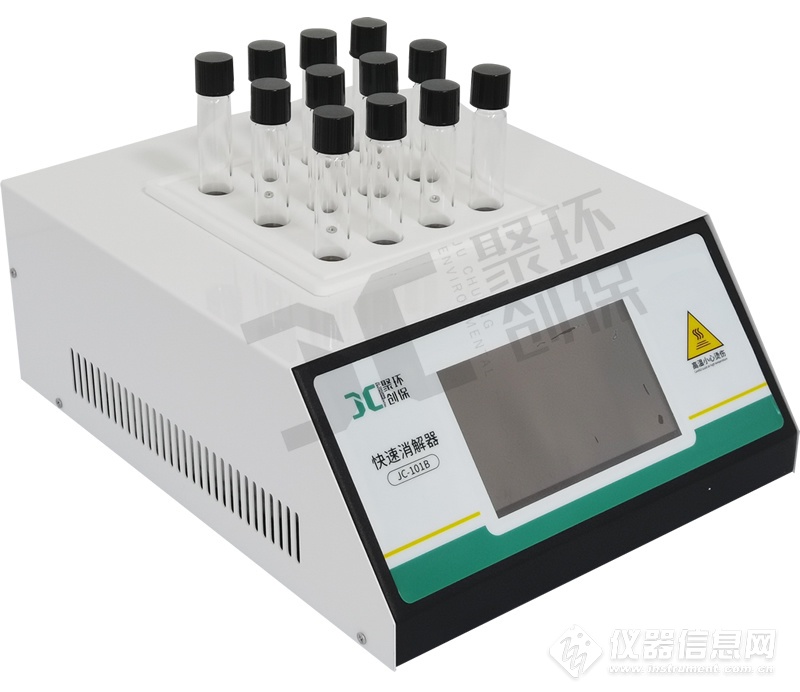 COD消解器 系列COD消解器 系列COD消解器 系列COD消解器 系列COD消解器 系列COD消解器 系列COD消解器 系列COD消解器 系列COD消解器 系列产品型号消解对象方法标准消解时间样品孔位冷却方式加热材质温度调节消解后操作程序JC-101系列COD国标滴定2h9、12、
15空冷铝块32-399℃建议换瓶滴定JC-101BCOD、TP、TN快速分光
比色法10-15min9、12、
16、25空冷铝块0-190℃分光比色测定JC-101CCOD国标滴定2h6、10风冷碳化硅加热板165℃6孔无需换瓶滴定JC-101CCOD国标滴定2h6、10风冷碳化硅加热板165℃10孔建议换瓶滴定JC-102COD国标滴定2h8风冷耐高温玻璃和稀土合金材料165℃无需换瓶滴定JC-102CCOD国标滴定2h8、12风冷陶瓷板165℃建议换瓶滴定JC-103C
（高氯）COD国标滴定2h5风冷碳化硅加热板165℃无需换瓶滴定JC-101WCOD、TP、TN国标滴定法、快速分光比色法5-16min6空冷微波2450MHz建议换瓶滴定
也可直接比色测定